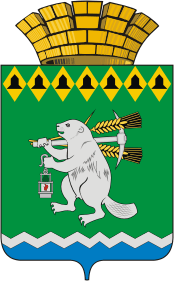 Дума Артемовского городского округаVI созыв26 заседание   РЕШЕНИЕот 30 ноября 2017 года 				      № 287О предложениях  Думы Артемовского городского округа  в план работы Счетной палаты Артемовского городского округа на 2018 годНа основании  статьи 11 Положения о Счетной палате Артемовского городского округа, принятого решением Думы Артемовского городского округа от 27.12.2016 № 65, рассмотрев предложения депутатов Думы Артемовского городского округа VI созыва в план работы  Счетной  палаты Артемовского городского округа на 2018 год,Дума Артемовского городского округаР Е Ш И Л А :1. Направить  предложения   Думы Артемовского городского округа   в план работы Счетной палаты Артемовского городского округа на 2018 год (Приложение).        2.  Настоящее решение опубликовать в газете «Артемовский рабочий» и разместить на официальном сайте Думы Артемовского городского округа в информационно-телекоммуникационной сети «Интернет».3.Контроль исполнения настоящего решения возложить на постоянную комиссию по эконмическим вопросам, бюджету и налогам (Соловьев А.Ю.).Председатель Думы Артемовского городского округа		                                К.М.ТрофимовПриложение крешению Думы Артемовского городского округаот 30 ноября 2017  года № 287Предложения   Думы Артемовского городского округа  в план работы Счетной палатыАртемовского городского округа на 2018 год№ п/пПоручение1        Проверка целевого и эффективного использования средств бюджета Артемовского городского округа, направленных в 2016 и 2017 годах на уборку несанкционированных свалок мусора в рамках мероприятия «Прочие мероприятия по благоустройству территории городского округа» по подпрограмме «Обеспечение и развитие дорожного хозяйства, систем наружного освещения и благоустройства» муниципальной программы «Развитие Артемовского городского округа на период до 2020 года» за 2016-2017 годы.2       Проверка использования средств бюджета Артемовского городского округа, направленных в 2017 году на реализацию мероприятия «Мероприятия по ремонту и замене котельного оборудования на отопительной водогрейной угольной котельной в п. Сосновый Бор» по Подпрограмме «Развитие и модернизация коммунальной и жилищной инфраструктуры» муниципальной программы «Развитие Артемовского городского округа на период до 2020 года».3         Проверка использования средств бюджета Артемовского городского округа, направленных в 2017 году на реализацию мероприятия «Содержание и ремонт сети автомобильных дорог общего пользования местного значения в границах Артемовского городского округа и искусственных сооружений, расположенных на них» по Подпрограмме «Обеспечение и развитие дорожного хозяйства, систем наружного освещения и благоустройства».4        Проверка поступлений средств из внебюджетных источников и их использования муниципальными учреждениями культуры Артемовского городского округа за 2016 и 2017 годы 5        Проверка финансово-хозяйственной деятельности и эффективности использования муниципального имущества, закрепленного на праве оперативного управления муниципальным унитарным предприятием Артемовского городского округа «Покровское ЖКХ» в 2016-2017 годах.6       Проверка законности, обоснованности, эффективности и результативности расходов на приобретение квартир в муниципальную собственность за счет средств местного бюджета в 2017 году, в том числе правильность расчета стоимости 1 кв. метра жилья.7        Проверка целевого и эффективного использования бюджетных средств в 2015-2017 годах на ремонт (реконструкцию) лыжной базы, расположенной по адресу: г.Артемовский, ул.Лесная, в рамках реализации муниципальной программы «Развитие системы образования Артемовского городского округа на период 2015-2020 годов».8        Проверка целевого и эффективного использования бюджетных средств в 2017 году на ремонт (реконструкцию) стадиона «Машиностроитель», в рамках реализации муниципальной программы.9       Проверка целевого и эффективного использования бюджетных средств в 2017 году на выполненные работы в шахматном клубе, расположенном по адресу: ул.Физкультурников, д.12 «а» г.Артемовского.10      Проверка целевого и эффективного использования бюджетных средств в 2017 году на выполненные работы по благоустройству дворовой территории, расположенной по адресу: г.Артемовский,  ул.Энгельса, д. 1311      Проверка использования средств бюджета Артемовского городского округа, направленных на реализацию мероприятий «Организация уличного освещения» и «Приобретение, установка и обслуживание оборудования для обеспечения безопасности дорожного движения» по подпрограмме «Обеспечение и развитие дорожного хозяйства, систем наружного освещения и благоустройства» муниципальной программы «Развитие Артемовского городского округа на период до 2020 года» за 2017 год и 6 месяцев 2018 года.12      Проверка правильности исчисления, полноты и своевременности внесения доходов в бюджет Артемовского городского округа от перечисления части прибыли, остающейся после уплаты налогов и иных обязательных платежей, за 2016-2017 годы муниципальным унитарным предприятием Артемовского городского округа «Цветы», соблюдение порядка управления и распоряжения имуществом, переданным на праве хозяйственного ведения.13       Проверка финансово-хозяйственной деятельности и эффективности использования муниципального имущества, закрепленного на праве оперативного управления муниципальным унитарным предприятием Артемовского городского округа «Прогресс» в 2016-2017 годах.14      Проверка использования средств бюджета Артемовского городского округа, направленных на реализацию мероприятия «Проведение капитальных ремонтов в муниципальных образовательных учреждениях » по Подпрограмме «Укрепление и развитие материально-технической базы муниципальных образовательных учреждений Артемовского городского округа» муниципальной программы «Развитие системы образования Артемовского городского округа на период 2015-2020 годов» за 2017 год и               9 месяцев 2018 года.15      Проверка законности, результативности (эффективности и экономности) использования бюджетных средств, выделенных в виде субсидий на содержание  муниципального автономного образовательного учреждения дополнительного образования «Детско-юношеская спортивная школа» № 25», за 2016-2017 годы.16    Проверка эффективного и целевого использования бюджетных средств Артемовского городского округа ТОМС поселка Буланаш  в 2017 году